Σας ενημερώνουμε, σε συνέχεια του εγγράφου μας με αρ.πρ.356/6-06-2023 με θέμα τις επιδόσεις των μαθητών του σχολείου μας, ότι ο  Γεωργούντζος Θεόδωρος του Αντωνίου του Ε1 τμήματος, διακρίθηκε αριστεύοντας στον διαγωνισμό μαθηματικών ικανοτήτων «ΠΥΘΑΓΟΡΑΣ» της ελληνικής μαθηματικής εταιρείας, σχολικού έτους 2022-23.Θεωρούμε ότι όλοι οι μαθητές του σχολείου πρωτεύουν σε διαφορετικό τομέα ο καθένας κι όλων η προσπάθεια είναι αξιόλογη κι άξια συγχαρητηρίων. Όλοι διαθέτουν δυνατότητες – ικανότητες που δύνανται να αξιοποιηθούν ανά πάσα στιγμή. Ευχόμαστε υγεία κι ευόδωση κάθε προσπάθειας, που αναλαμβάνετε. Κάθε όνειρο και προσδοκία σας να πραγματοποιηθεί.Με εκτίμηση                                                                                                               Η Διευθύντρια                                                                                               Χανιώτη Μαρουσώ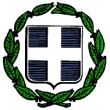 ΕΛΛΗΝΙΚΗ   ΔΗΜΟΚΡΑΤΙΑΥΠΟΥΡΓΕΙΟ ΠΑΙΔΕΙΑΣ, ΕΡΕΥΝΑΣ ΚΑΙ ΘΡΗΣΚΕΥΜΑΤΩΝΠΕΡΙΦ/ΚΗ  Δ/ΝΣΗ  Α/ΘΜΙΑΣ &  Β/ΘΜΙΑΣ ΕΚΠ/ΣΗΣ ΑΤΤΙΚΗΣΔΙΕΥΘΥΝΣΗ Π.Ε.  Δ΄ ΑΘΗΝΑΣ                  2ο Δημοτικό Σχολείο Γλυφάδας Γλυφάδα, 8/06/2023Αρ.Πρωτ.:359Γλυφάδα, 8/06/2023Αρ.Πρωτ.:359ΕΛΛΗΝΙΚΗ   ΔΗΜΟΚΡΑΤΙΑΥΠΟΥΡΓΕΙΟ ΠΑΙΔΕΙΑΣ, ΕΡΕΥΝΑΣ ΚΑΙ ΘΡΗΣΚΕΥΜΑΤΩΝΠΕΡΙΦ/ΚΗ  Δ/ΝΣΗ  Α/ΘΜΙΑΣ &  Β/ΘΜΙΑΣ ΕΚΠ/ΣΗΣ ΑΤΤΙΚΗΣΔΙΕΥΘΥΝΣΗ Π.Ε.  Δ΄ ΑΘΗΝΑΣ                  2ο Δημοτικό Σχολείο Γλυφάδας ΕΛΛΗΝΙΚΗ   ΔΗΜΟΚΡΑΤΙΑΥΠΟΥΡΓΕΙΟ ΠΑΙΔΕΙΑΣ, ΕΡΕΥΝΑΣ ΚΑΙ ΘΡΗΣΚΕΥΜΑΤΩΝΠΕΡΙΦ/ΚΗ  Δ/ΝΣΗ  Α/ΘΜΙΑΣ &  Β/ΘΜΙΑΣ ΕΚΠ/ΣΗΣ ΑΤΤΙΚΗΣΔΙΕΥΘΥΝΣΗ Π.Ε.  Δ΄ ΑΘΗΝΑΣ                  2ο Δημοτικό Σχολείο Γλυφάδας ΕΛΛΗΝΙΚΗ   ΔΗΜΟΚΡΑΤΙΑΥΠΟΥΡΓΕΙΟ ΠΑΙΔΕΙΑΣ, ΕΡΕΥΝΑΣ ΚΑΙ ΘΡΗΣΚΕΥΜΑΤΩΝΠΕΡΙΦ/ΚΗ  Δ/ΝΣΗ  Α/ΘΜΙΑΣ &  Β/ΘΜΙΑΣ ΕΚΠ/ΣΗΣ ΑΤΤΙΚΗΣΔΙΕΥΘΥΝΣΗ Π.Ε.  Δ΄ ΑΘΗΝΑΣ                  2ο Δημοτικό Σχολείο Γλυφάδας ΠΡΟΣ:Γονείς και Κηδεμόνες μαθητών του σχολείουΓονείς και Κηδεμόνες μαθητών του σχολείουΠΡΟΣ:Γονείς και Κηδεμόνες μαθητών του σχολείουΓονείς και Κηδεμόνες μαθητών του σχολείουΘΕΜΑ:«Επιδόσεις μαθητών του σχολείουΑιέν αριστεύειν»